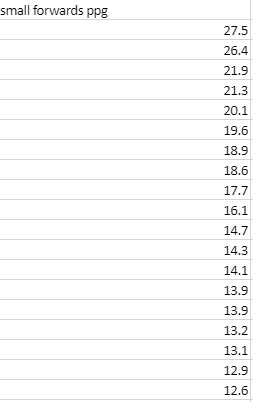 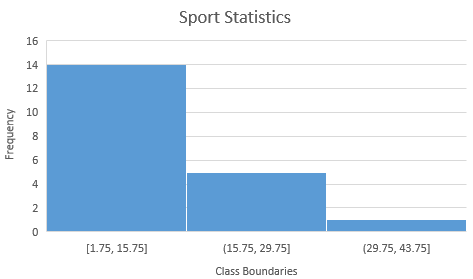 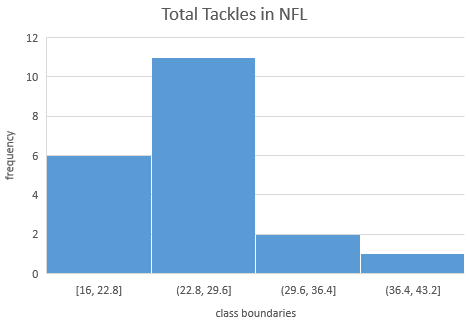 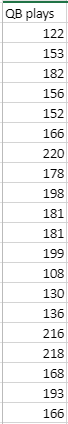 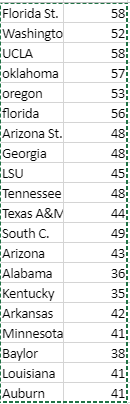 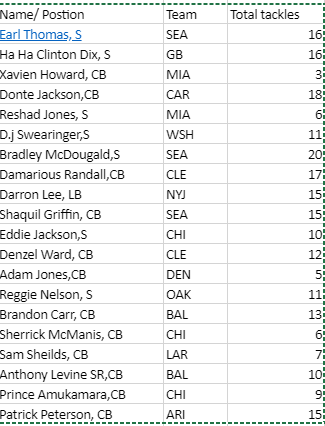 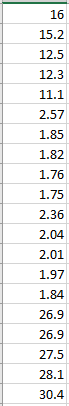 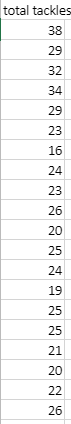 Create a frequency distribution for your first data set (or, if yours is not reproduced above, choose one) with 5 classes:Create a pie chart for the frequency distribution you made above: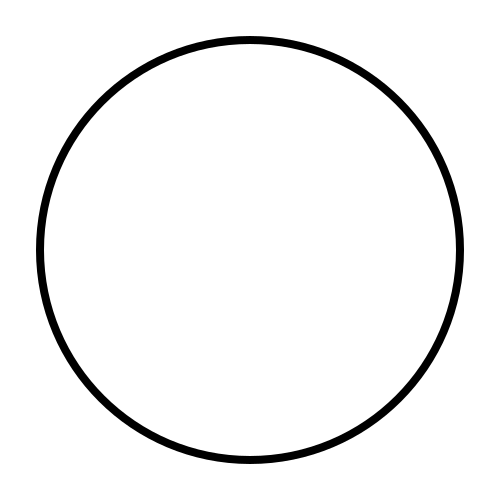 What are advantages and disadvantages to using Excel to make a histogram?What are advantages and disadvantages to using Excel to make a pie chart?How do you insert any graph in Excel?